Iconicité et configurations manuellesMains peintes par Guido DanieleMains faciles à dessiner sur une main d’enfant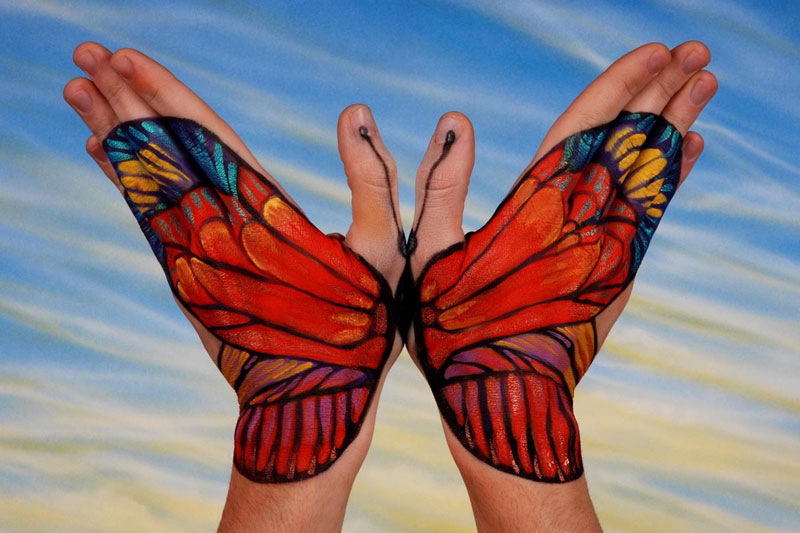 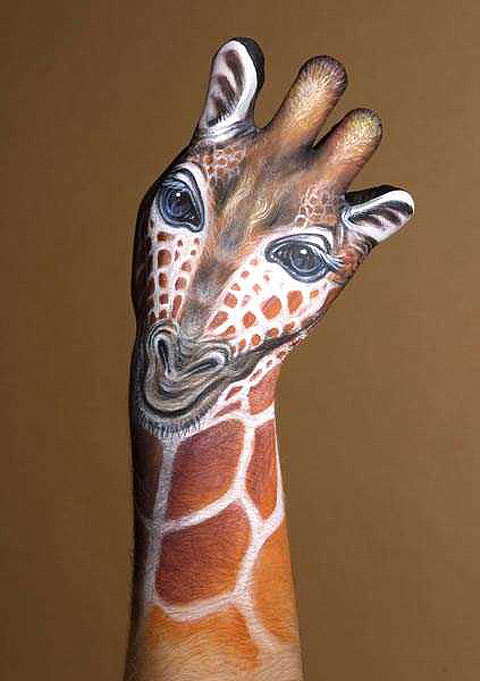 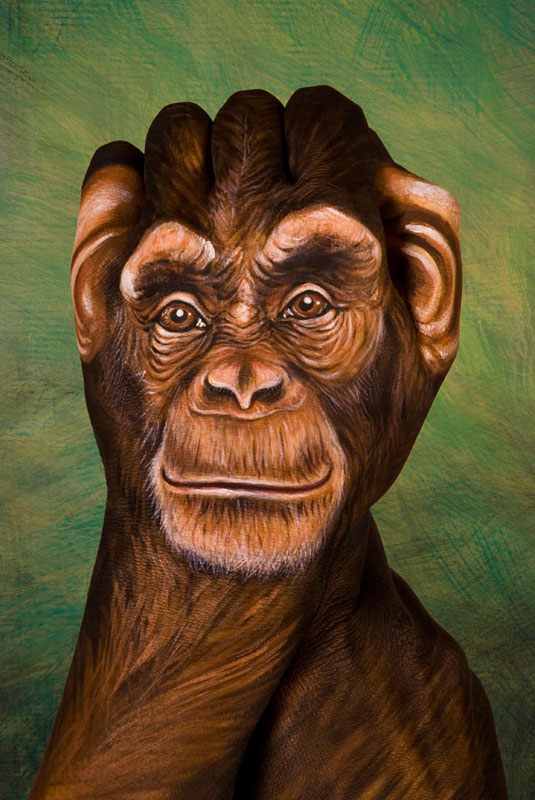 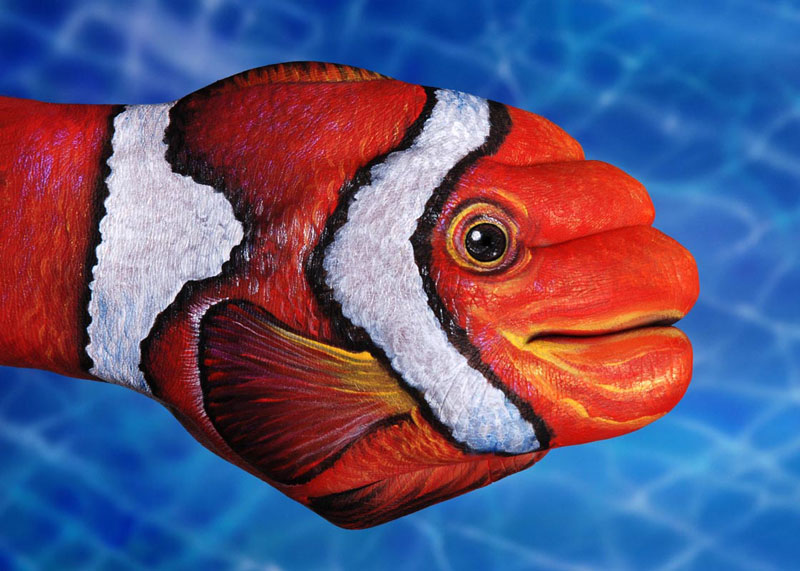 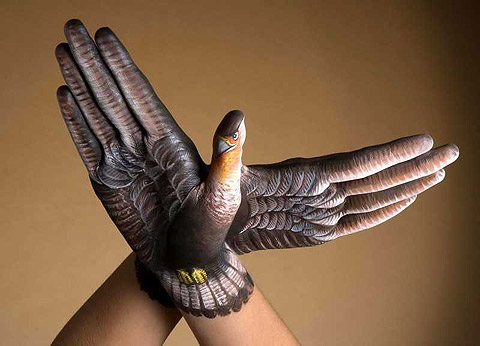 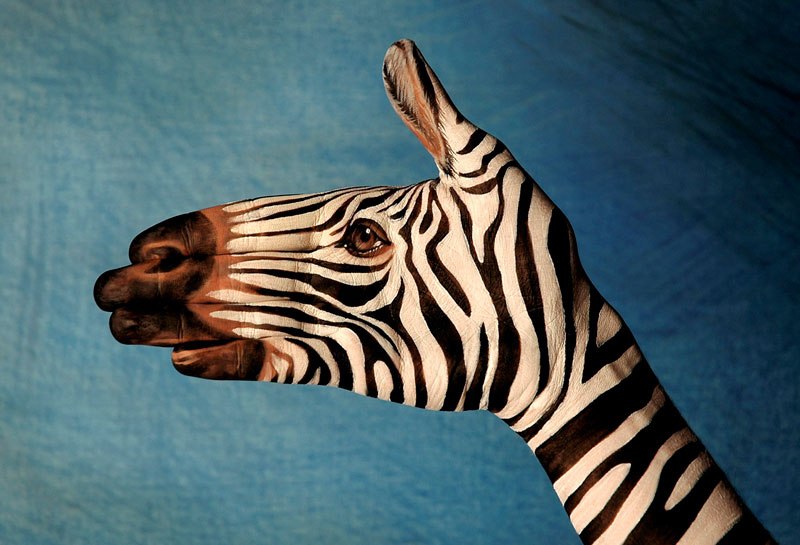 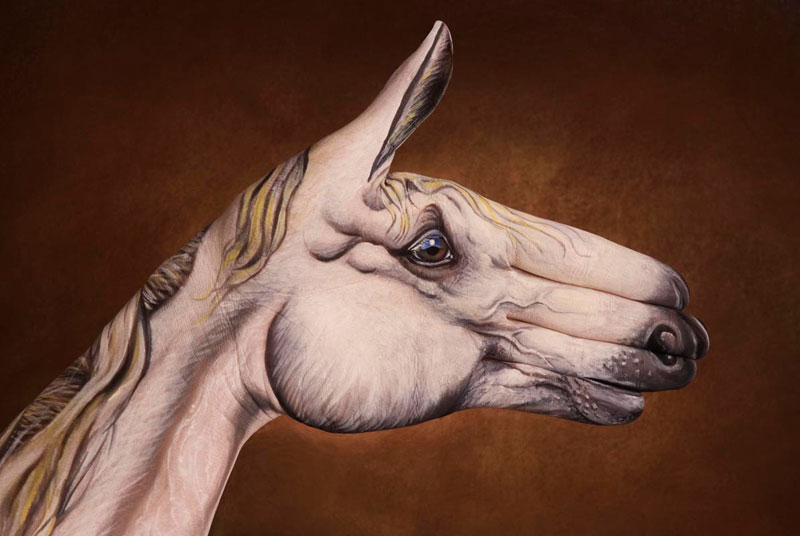 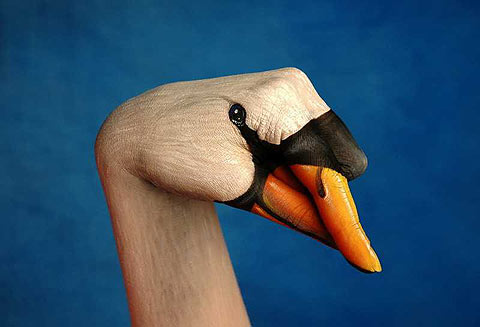 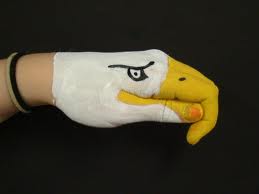 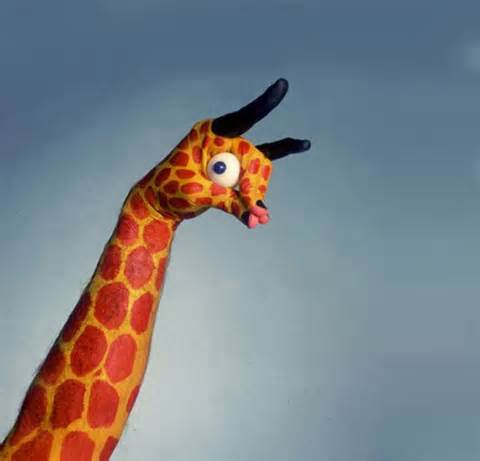 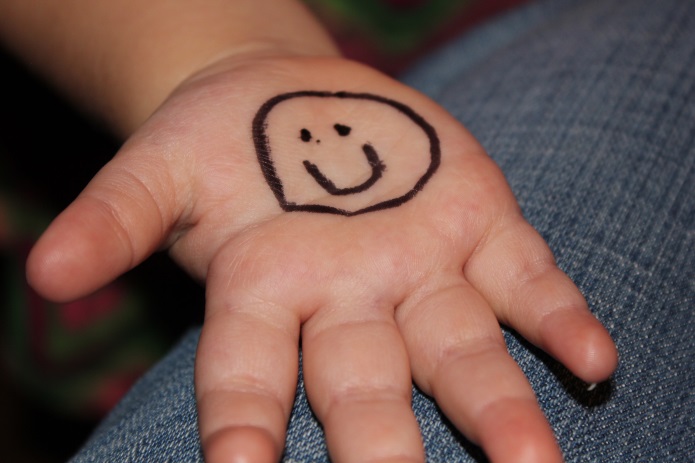 